#CarersWeek2020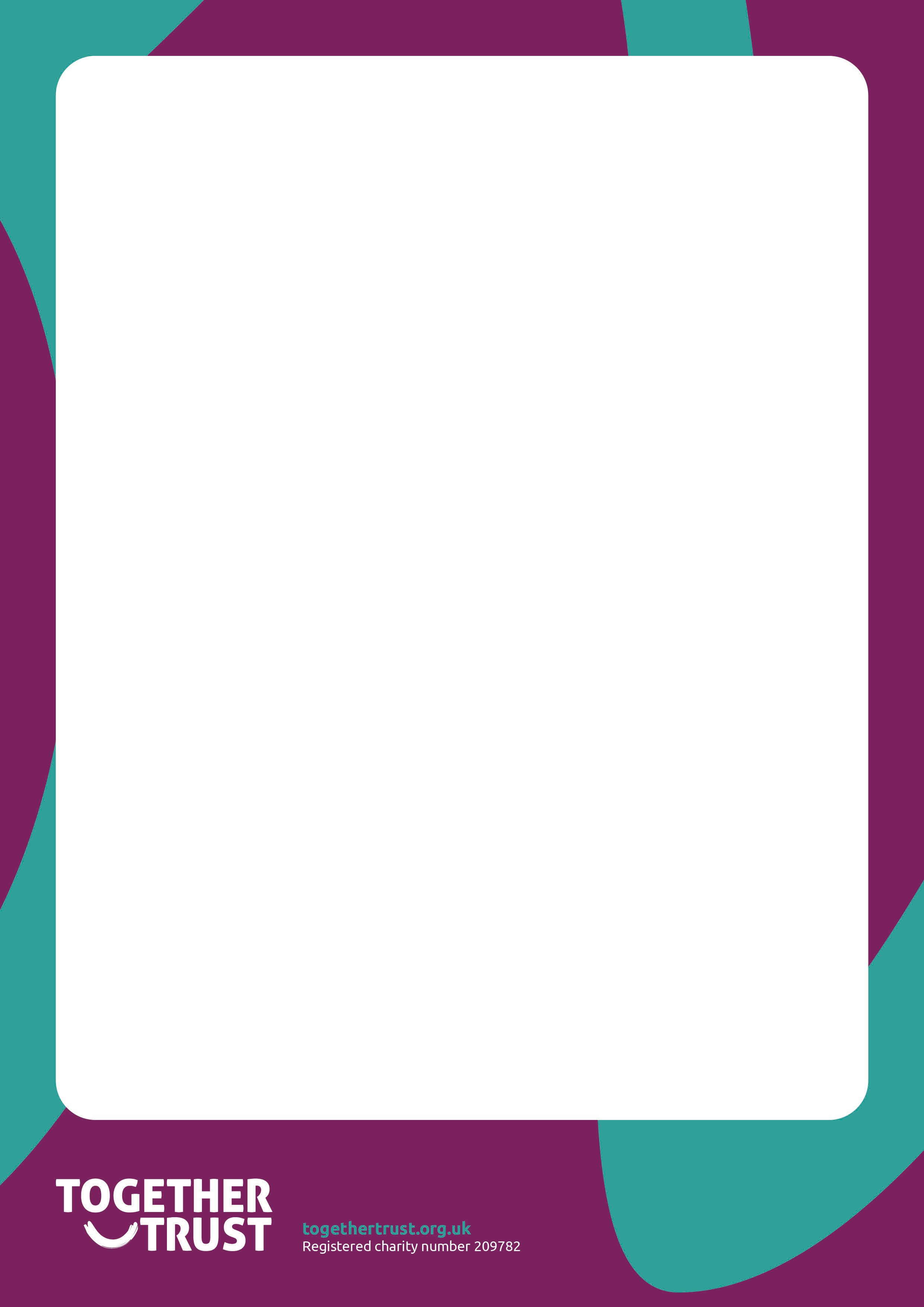 